Осенние праздники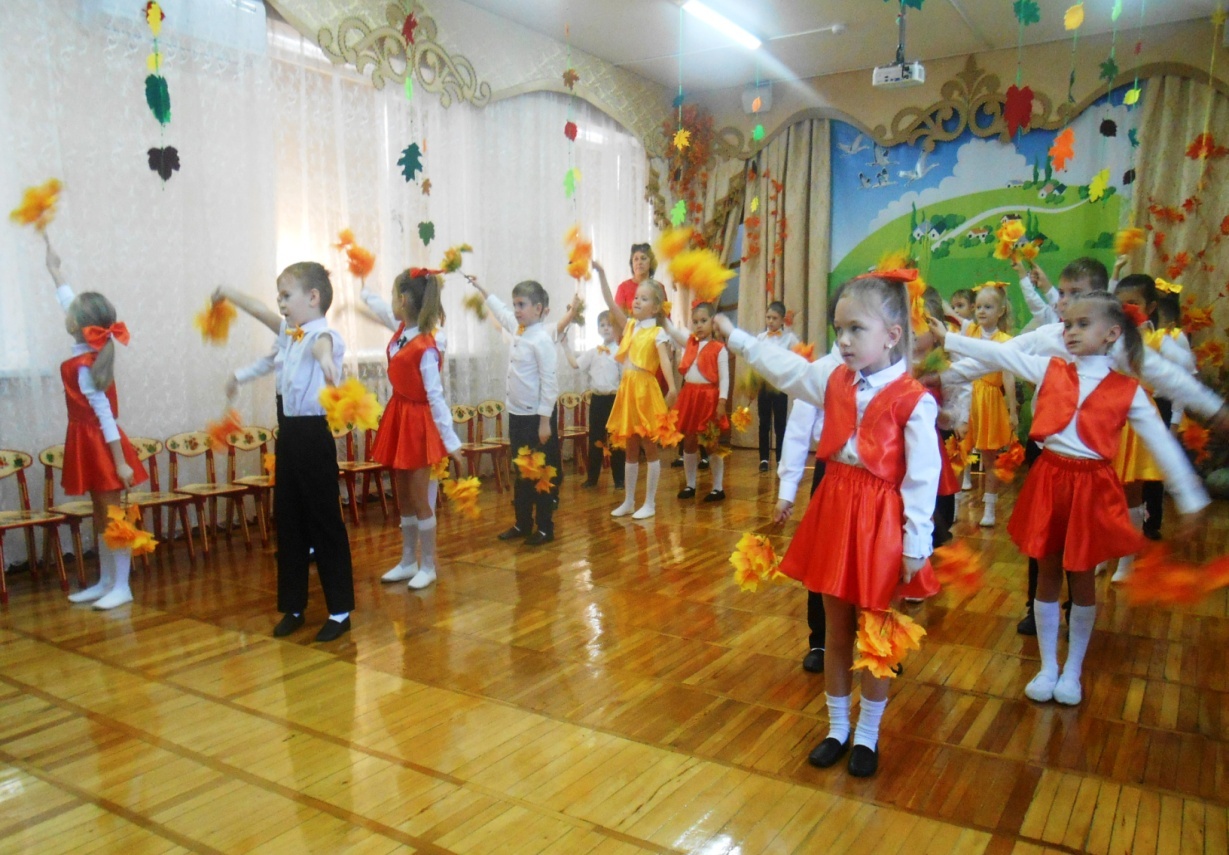  в ДОУ 63Следом за летом
Осень идёт.
Жёлтые песни
Ей ветер поёт,
Красную под ноги
Стелет листву,
Белой снежинкой
Летит в  синеву.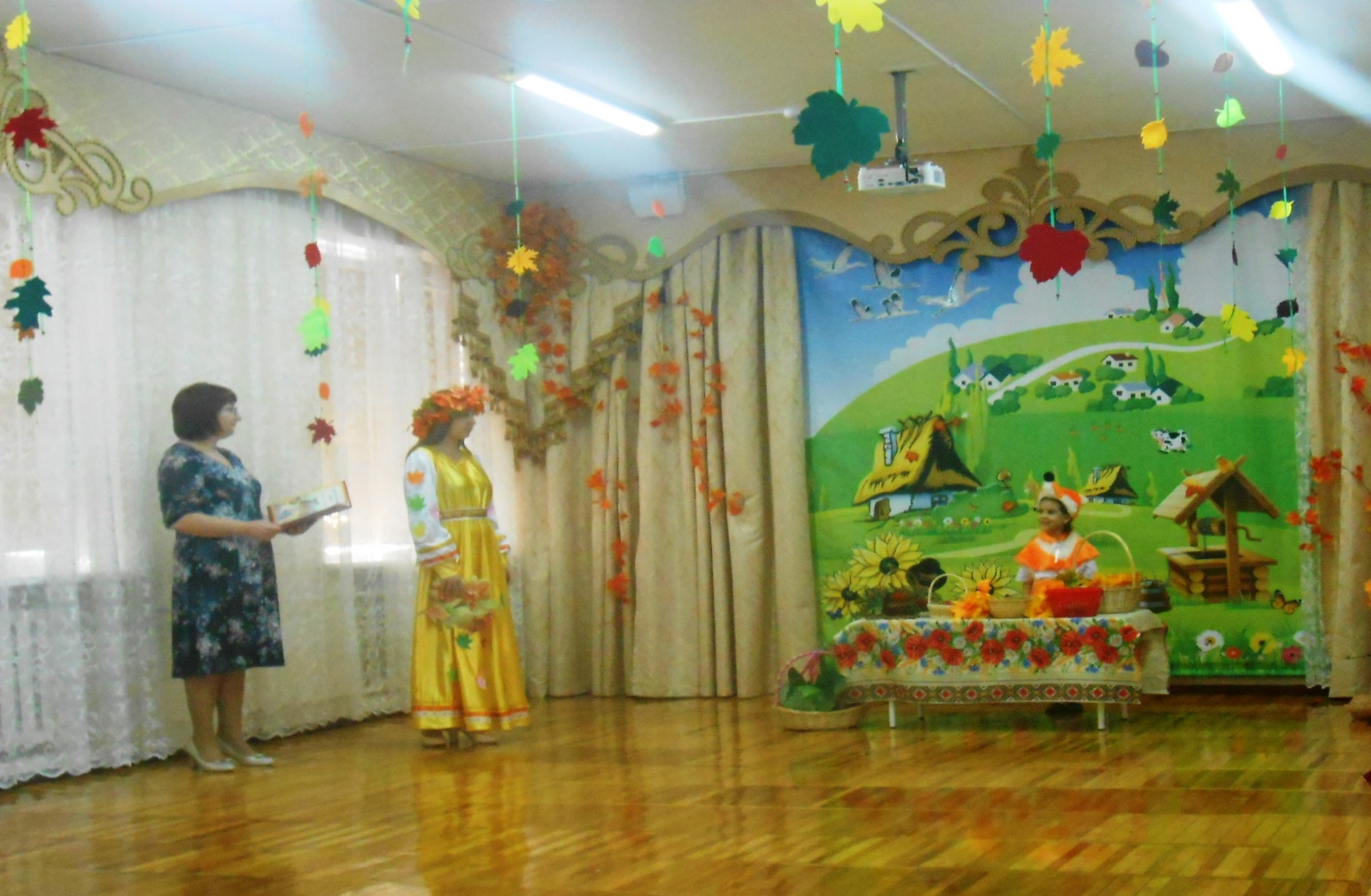 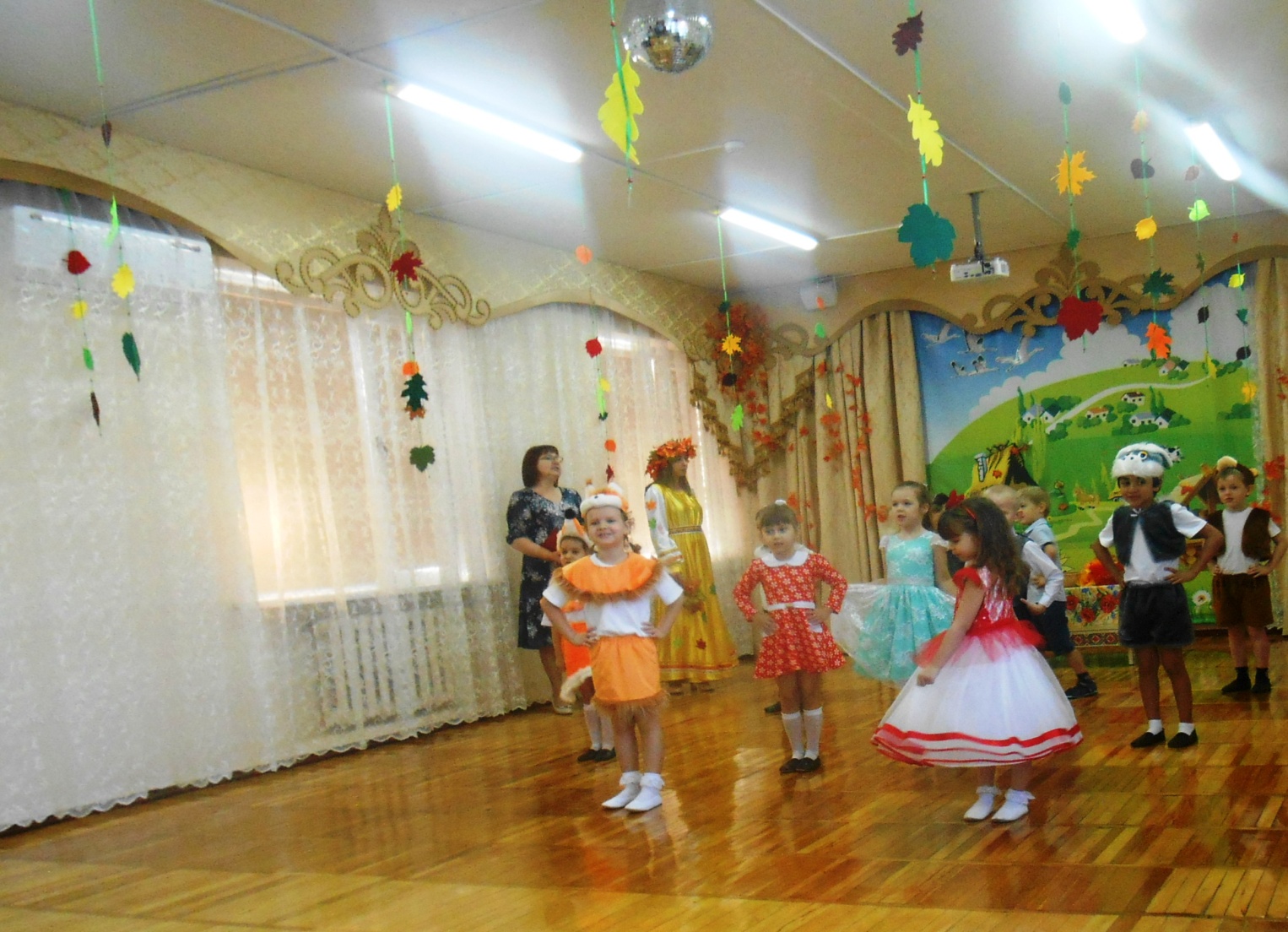 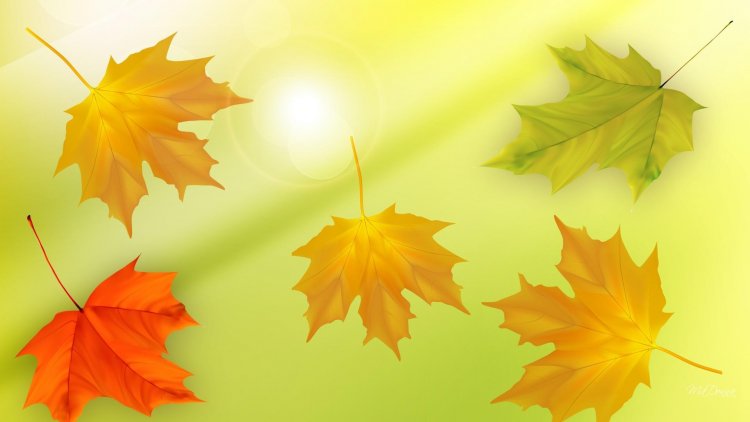 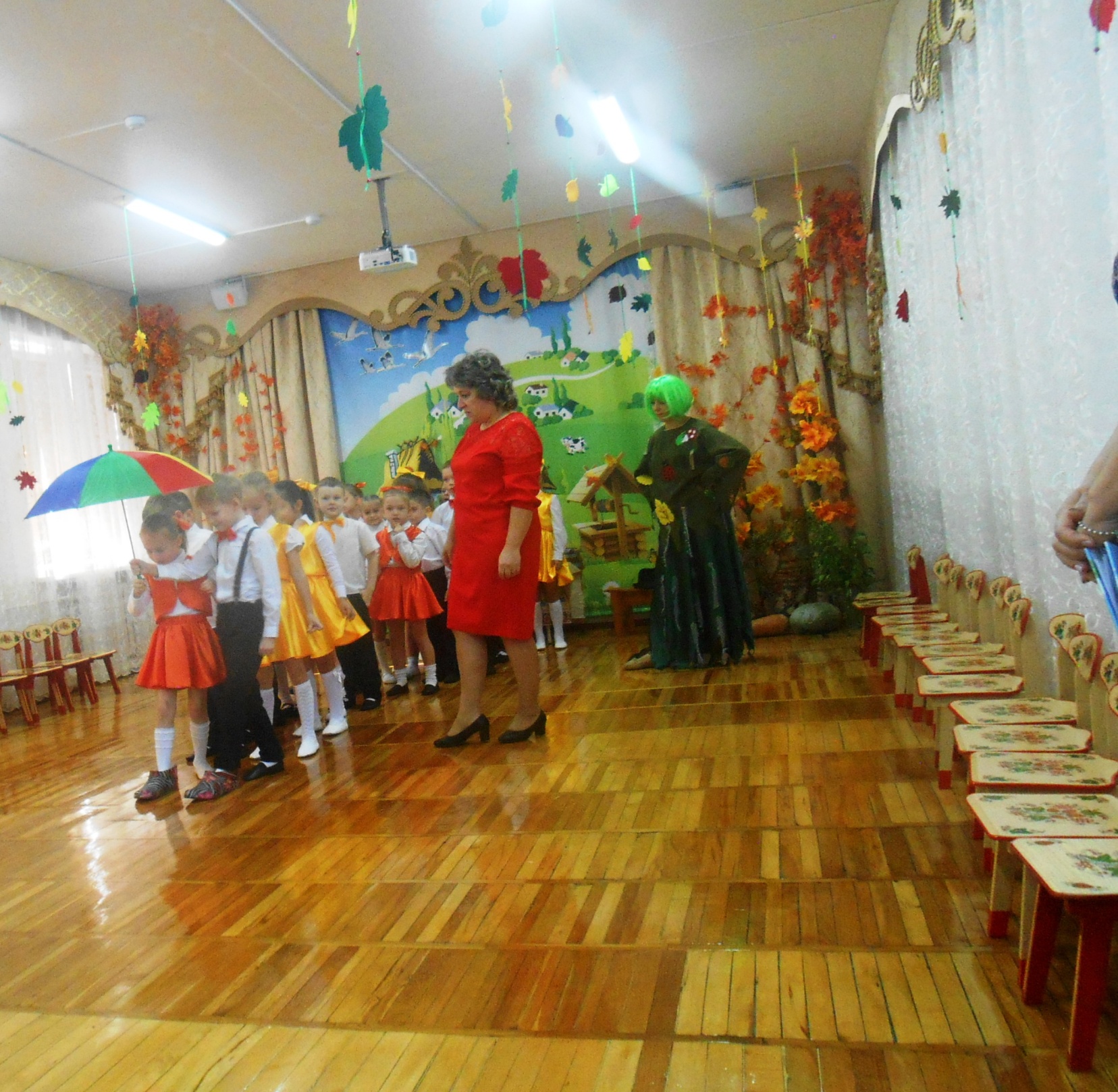 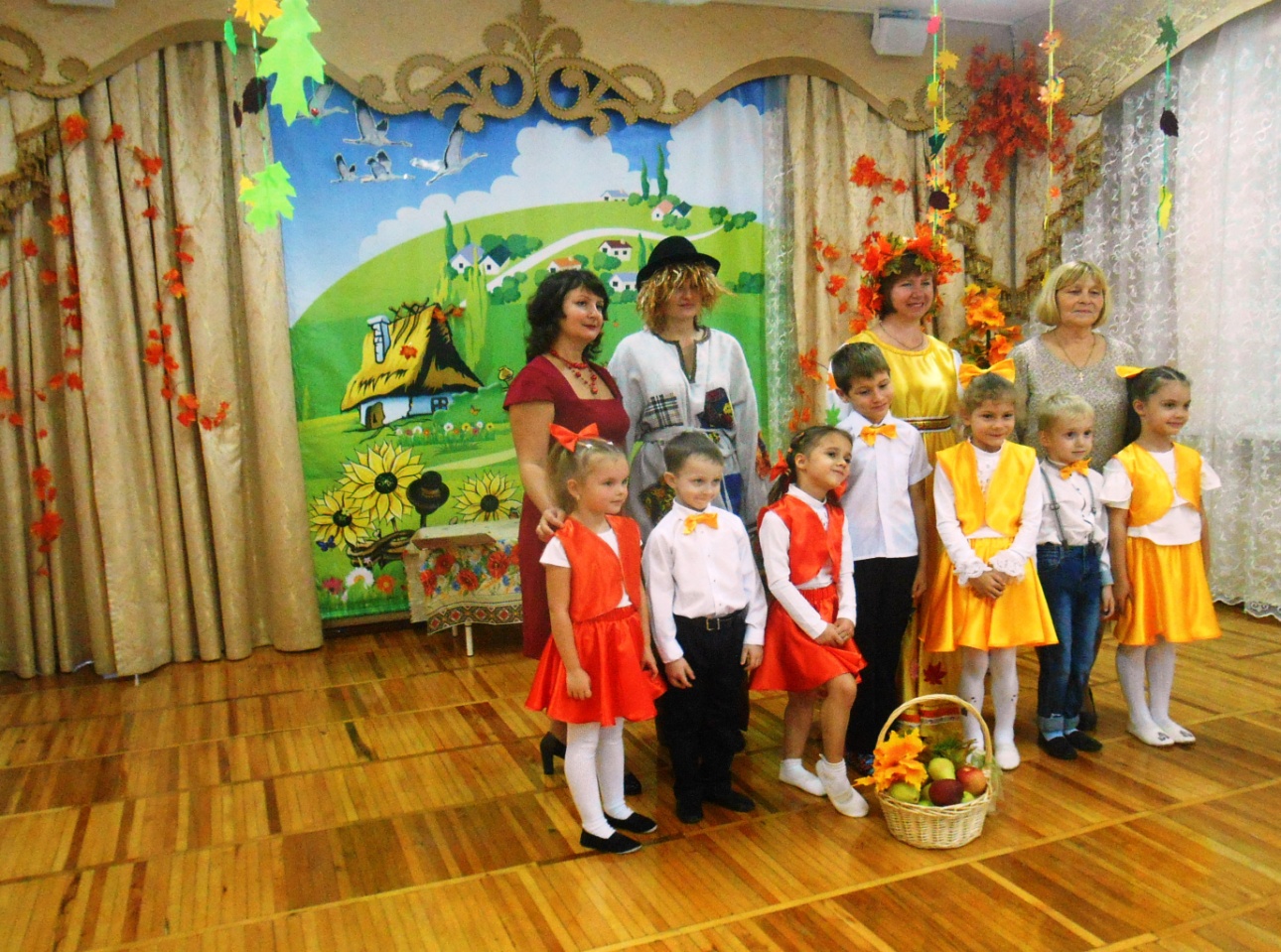 